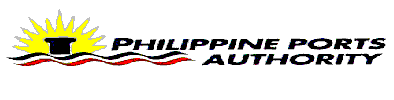 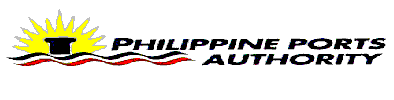 SUPPLEMENTAL BID BULLETIN NO.3Project No. ZM 01-2015Repair of Damaged Pavement beside PTS-I and Roro Ramp including Drainage System, Port of Zamboanga, Zamboanga City To	:	All Prospective Contractors	:	Members, BAC for Engineering Projects	:	Others ConcernedRelative to the above project which was published/advertised on August 03-10, 2015, please be informed that the Correct Major Operations of Work in “Form 4.b of the Eligibility Requirements are listed hereunder, to wit:For information.Issued this 20th day of August 2015.THE BIDS AND AWARDS COMMITTEE:By:ENGR. JOHNSON D. KHOChairman, BAC for Engineering ProjectsQuantityMajor Operations of WorkUnit of MeasureQuantity1. Excavation Works & Disposal2. Repair of Damaged Drainage System   a) Formworks   b) Supply & Installation of Rebars   c) Gravel Beddings  d) Concrete Works  e) Provision of Steel Grating for Manhole3. Supply, place and compact filling materials (Item 200)4. Supply, place and compact Sub-Grade filling materials     (Item 201)5. Portland Cement Concrete Pavement (Item 311)cu.m.sq.m.kgs.cu.m.cu.m.setcu.m.cu.m.cu.m.5,473.101,450.7749,497.11  66.33  278.76  32.00 1,604.91 1,283.93 1,604.91 